                                         ООО «ДОРЗНАК УФА»                                                Юрид.адрес:450103, РБ, г.УФА,ул.Кузнецовский затон,22/2 пом.4                                                    ИНН/КПП  0274948750/027401001,р/с40702810106000004000 в Башкирском отделении№8598 ПАО Сбербанк г.УФА,к/с 30101810300000000601,БИК 048073601,ОГРН 1190280051422,                           тел:8-917-785-2340,8-937-150-66-66 .www.dorznakufa.ru,e-mail:dorznakufa@mail.ru Whatsapp 8-937-150-66-66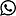 ___________________________________________________________________Прайс-листна дорожные знаки 1 типоразмера. Основа (подложка)- алюминиевый композит.Примечание:1. Цены указаны с учетом НДС.2. Взаимовыгодные условия работы с заказчиком.3. При покупке партии дорожных знаков действует гибкая система скидок.4. Изготавливаем знаки безопасности и любые нестандартные указатели.5. Приведенный перечень не является полным, за информацией обращаться дополнительно.Директор:                                                                                                                                                         Загура В.Г.                                                                                                                                                                                    	                                         ООО «ДОРЗНАК УФА»                                            Юрид.адрес:450103, РБ,г.УФА,ул.Кузнецовский затон,22/2 пом.4 ИНН/КПП  0274948750/027401001,р/с40702810106000004000 в Башкирском отделении№8598 ПАО Сбербанк г.УФА,к/с 30101810300000000601,БИК 048073601,ОГРН 1190280051422,                                                тел:8-917-785-2340,8-937-150-66-66.www.dorznakufa.ru,e-mail:dorznakufa@mail.ruWhatsapp-8-937-150-66-66___________________________________________________________________ Прайс-листНа дорожные знаки 2 типоразмера. Основа (подложка)-алюминиевый композит.Примечание:1. Цены указаны с учетом НДС.2. Взаимовыгодные условия работы с заказчиком.3. При покупке партии дорожных знаков действует гибкая система скидок.4. Изготавливаем знаки безопасности и любые нестандартные указатели.5. Приведенный перечень не является полным, за информацией обращаться дополнительно.Директор:                                                                                                                                                                                                    Загура В.Г.                                         ООО «ДОРЗНАК УФА»                                                Юрид.адрес:450103, РБ, г.УФА,ул.Кузнецовский затон,22/2 пом.4                                                    ИНН/КПП  0274948750/027401001,р/с40702810106000004000 в Башкирском отделении№8598 ПАО Сбербанк г.УФА,к/с 30101810300000000601,БИК 048073601,ОГРН 1190280051422,                                 тел:8-917-785-2340,8-937-150-66-66 www.dorznakufa.ru,e-mail:dorznakufa@mail.ruWhatsapp-8-937-150-66-66___________________________________________________________________Прайс-листна дорожные знаки 3 типоразмера. Основа (подложка) алюминиевый композит.Примечание:1. Цены указаны с учетом НДС.2. Взаимовыгодные условия работы с заказчиком.3. При покупке партии дорожных знаков действует гибкая система скидок.4. Изготавливаем знаки безопасности и любые нестандартные указатели.5. Приведенный перечень не является полным, за информацией обращаться дополнительно.Директор:                                                                                                                                                         Загура В.Г.                                                                                                                                                                                                                             ООО «ДОРЗНАК УФА»                                                Юрид.адрес:450103, РБ, г.УФА,ул.Кузнецовский затон,22/2 пом.4                                                    ИНН/КПП  0274948750/027401001,р/с40702810106000004000 в Башкирском отделении№8598 ПАО Сбербанк г.УФА,к/с 30101810300000000601,БИК 048073601,ОГРН 1190280051422,                           тел:8-917-785-2340,8-937-150-66-66.www.dorznakufa.ru,e-mail:dorznakufa@mail.ru Whatsapp-8-937-150-66-66___________________________________________________________________Прайс-листна дорожные знаки 4 типоразмера. Основа (подложка)- алюминиевый композит.Примечание:1. Цены указаны с учетом НДС.2. Взаимовыгодные условия работы с заказчиком.3. При покупке партии дорожных знаков действует гибкая система скидок.4. Изготавливаем знаки безопасности и любые нестандартные указатели.5. Приведенный перечень не является полным, за информацией обращаться дополнительно.Директор:                                                                                                                                                         Загура В.Г.                                                                                                                                                                                                                             ООО «ДОРЗНАК УФА»                                                Юрид.адрес:450103, РБ, г.УФА,ул.Кузнецовский затон,22/2 пом.4                                                    ИНН/КПП  0274948750/027401001,р/с 40702810106000004000 в Башкирском отделении№8598 ПАО Сбербанк г.УФА,к/с 30101810300000000601,БИК 048073601,ОГРН 1190280051422,                                                   тел:8-917-785-2340.  www.dorznakufa.ru,e-mail:dorznakufa@mail.ru___________________________________________________________________КалькуляцияНа двухсторонний ,светофорный ,пешеходный переходПримечание:1. Цены указаны с учетом НДС.2. Взаимовыгодные условия работы с заказчиком.3. При покупке партии дорожных знаков действует гибкая система скидок.4. Изготавливаем знаки безопасности и любые нестандартные указатели.5. Приведенный перечень не является полным, за информацией обращаться дополнительно. Директор:                                                                                                                                                         Загура В.Г.                                                                                                                                                                                    